MINISTERIO DE TECNOLOGÍAS DE LA INFORMACIÓN Y LAS COMUNICACIONES DIRECCIÓN DE INDUSTRIA DE COMUNICACIONES  SUBDIRECCIÓN PARA LA INDUSTRIA DE COMUNICACIONES Proceso de Selección Objetiva Número 001 de 2021 (tercer corte) cuyo objeto es el otorgamiento de permisos para el uso del espectro radioeléctrico en las bandas SHF en el rango 3.7 GHz a 23.6 GHz en los segmentos atribuidos a los servicios fijos radioeléctricos, para su operación mediante enlaces de comunicación punto a punto, de conformidad con el Cuadro Nacional de Atribución de Bandas de Frecuencias - CNABFINFORME FINAL DE EVALUACIÓNRESOLUCIÓN 073 DE 2021El Ministerio Tecnologías de la Información y las Comunicaciones, mediante Resolución 073 de 2021, dio apertura al Proceso de Selección Objetiva Numero 001 de 2021 para otorgar permisos para el uso del espectro radioeléctrico, en las bandas SHF en el rango 3.7 GHz a 23.6 GHz.En cumplimiento de lo establecido en los artículos 1, 2 y 3 de la Resolución 073 de 2021, se realizó la recepción y verificación de cada uno de los documentos aportados con la solicitud.Se recibieron y evaluaron las siguientes solicitudes para el tercer corte.REQUERIDASDespués de la revisión técnica y jurídica, las siguientes solicitudes fueron requeridas por nocumplir con algún requisito:NO REQUERIDASLas siguientes solicitudes cumplieron con los requisitos estipulados en las resoluciones que rigen el Proceso de Selección Objetiva.SUBSANADASLas siguientes solicitudes subsanaron en el término requerido:APROBADAS PARA ASIGNACIÓN DE FRECUENCIASEl presente INFORME FINAL DE EVALUACIÓN se publica hoy 20 de mayo de 2021, en la página web www.mintic.gov.co, de acuerdo con lo previsto en la Resolución 073 de 2021.Proyectó:	Karin Yineth Ballén Zambrano – Ingeniera GIT GERE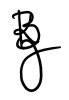 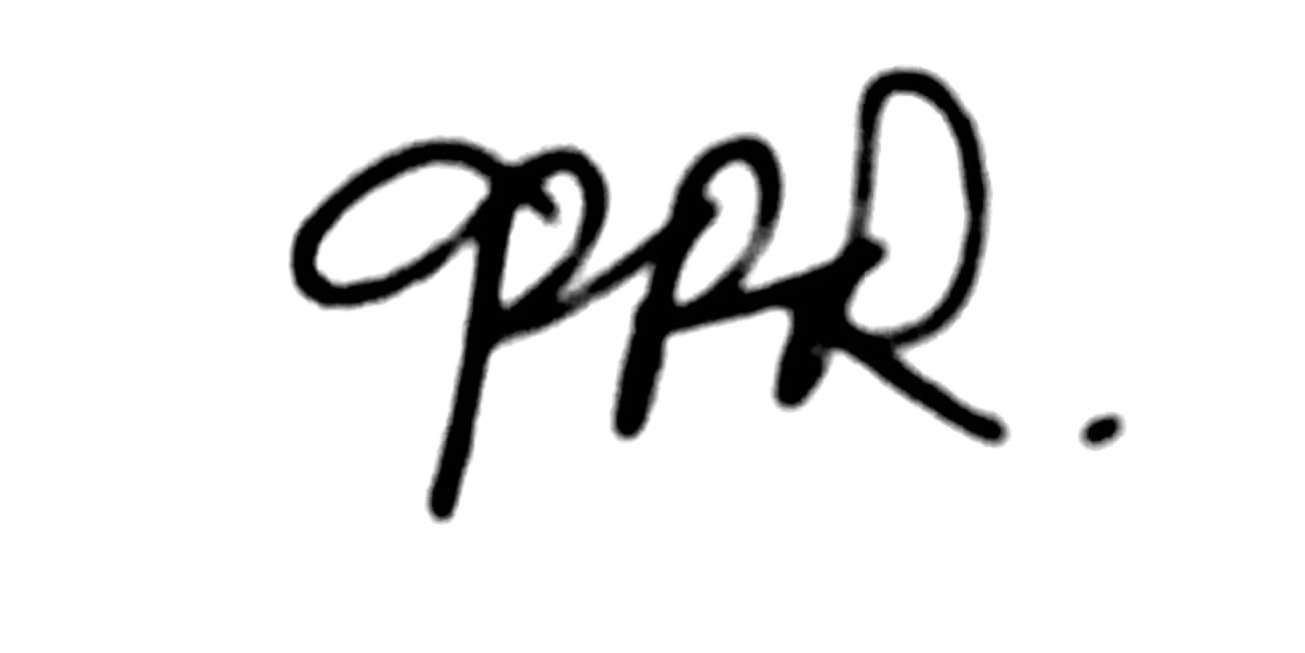 Revisó:	Gloria Patricia Perdomo Rangel. Subdirectora para la industria de Comunicaciones. 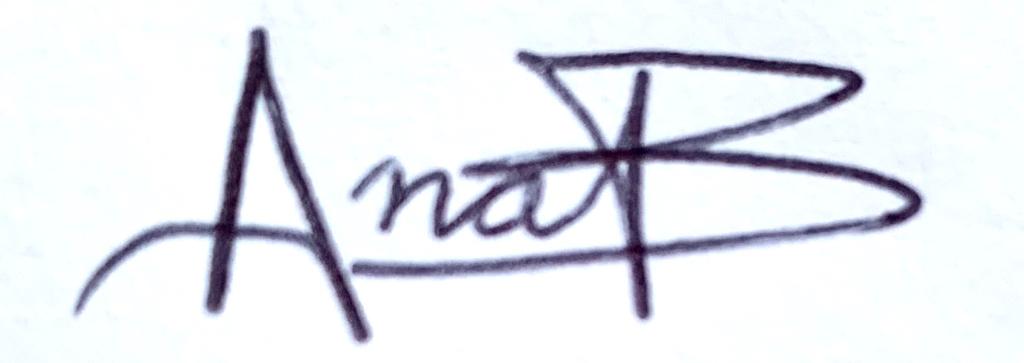 Ana Beatriz Ruiz Eraso - Asesora DICOM.Talia Mejía Ahcar. Directora de Industria de Comunicaciones. 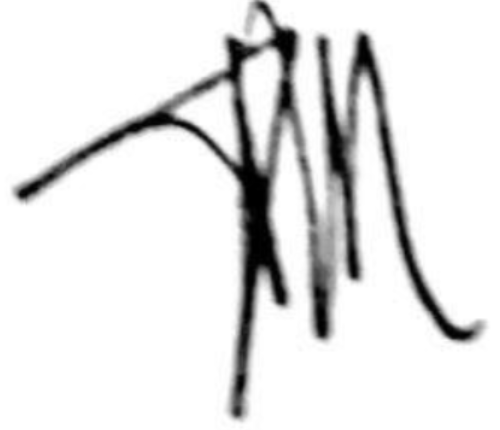 No.NITSOLICITANTENÚMERO DE EXPEDIENTE1804008044ANS COMUNICACIONES S.A.S.970016432800227275CENTRO DE COMUNICACIONES S.A.S.970019303830114921COLOMBIA MOVIL S.A ESP970018314901354361PARTNERS TELECOM COLOMBIA S.A.S.97001899No.NITSOLICITANTE: EVALUADA COMO: “REQUERIDA”NÚMERO DE EXPEDIENTE1804008044ANS COMUNICACIONES S.A.S.970016432800227275CENTRO DE COMUNICACIONES S.A.S.97001930No.NITSOLICITANTE: EVALUADA COMO: “NO REQUERIDA”NÚMERO DE EXPEDIENTE1830114921COLOMBIA MOVIL S.A ESP970018312901354361PARTNERS TELECOM COLOMBIA S.A.S.97001899No.NITSOLICITANTE: EVALUADA COMO: “SUBSANADA”NÚMERO DE EXPEDIENTE1804008044ANS COMUNICACIONES S.A.S.970016432800227275CENTRO DE COMUNICACIONES S.A.S.97001930No.NITSOLICITANTENÚMERO DE EXPEDIENTE1804008044ANS COMUNICACIONES S.A.S.970016432800227275CENTRO DE COMUNICACIONES S.A.S.970019303830114921COLOMBIA MOVIL S.A ESP970018314901354361PARTNERS TELECOM COLOMBIA S.A.S.97001899